The name: Osama Mohammed Ghazi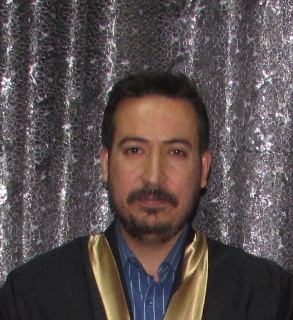 Date of birth: 24/2/1974 Lecturer Department of conservative therapyEducation: Ph.D. in oral and maxillofacial pathology from College of Dentistry/ Baghdad University 2019Master degree in oral and maxillofacial pathology from College of Dentistry/ Baghdad University 2014Bachelor in dental and oral surgery from College of Dentistry/ Baghdad University 1997Scientific and administrative positions:Member of the Council of the Faculty of Dentistry university of Al-QadisiyahHead of the Conservative therapy department since 2021 Member of the Ministerial Committee to improve the quality of education for Iraqi dental colleges.Member of the examination committee at the Faculty of Dentistry, University of Al-Qadisiyah for four years.Member of the Scientific Committee in the department of Conservative therapy.Member of several permanent and temporary committees.Research published in Scopus:The effect of IL-6 expression on the behavior of oral squamous cell carcinoma cells (an immunohistochemical study)Prognostic role of STAT-3 upregulation in oral squamous cell carcinomaPredictive value of cathepsin-d expression in oral squamous cell carcinomaAssessment of the psychological impact of dental aesthetics among undergraduate university students in Iraq.Frequency of central odontogenic tumors: a retrospective study in an Iraqi population utilizing 2022 WHO head and neck tumors classification.Telephone number: 07824398218Email: Osama.ghazi@qu.edu.iq